 Jip’s  Fluit nieuws            mrt/april 2022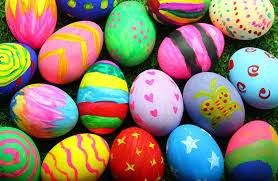 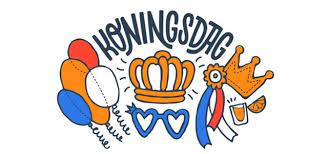  Beste ouders/verzorgers,Voor u ligt de Jip’s nieuwsbrief  van zwembad De Fluit. Deze nieuwsbrief is bedoeld om u op de hoogte te houden over de zwemlessen van het Zwem-ABC en om sommige punten extra onder uw aandacht te brengen.CoronamaatregelenVanaf vrijdag 25 februari vervallen voor het zwembad de volgende maatregelen:CoronapasMondkapjesplichtVerplichte 1,5m afstand Diplomazwemmen                                                               Het volgende diplomazwemmen staat gepland op zaterdag 26 maart 202212.30 uur B diploma, 13.30 uur A diploma en 14.30 uur C diplomaInhaallessen woensdag 13.00 uurIeder kind krijgt 3 inhaallessen in een schooljaar. De inhaallessen op de woensdagmiddag 13.00 uur komen ter vervallen. Het inhalen gaat anders worden dan u gewend bent. Woensdag 30 maart 13.00 uur is de laatste keer dat er ingehaald kan worden.  Na 30 maart is het via onze website mogelijk om een inhaalles in te plannen over heel de lesweek. Pasen (zondag 17 en maandag 18 april)1ste en 2e paasdag is het zwembad gesloten.KoningsdagWoensdag 27 april is het zwembad geslotenMeivakantie (25 april t/m 8 mei)In de meivakantie gaan alle lessen door!Kijkdagen badje rood(1) en groen(2)                                                      Dinsdag 15 maart t/m zaterdag 19 maart is het weer voor ouders mogelijk om in de zwemzaal plaats te nemen. De laatste 10 minuten staan de lesgevers van badje rood en groen klaar om uw vragen te beantwoorden.Zwemmen met klerenIn badje geel(4) en de afzwembaden oranje(5), brons(b) en zilver(c) zwemmen de kinderen iedere les met kleren aan. Badje  rood(1), groen(2) en blauw(3) zwemmen de kinderen 1x per maand met kleren.(zie zwemkalender)Weetje:Geen buitenschoenen in de zwemzaal/natte gedeelte garderobe en doucheruimte. (Of anders blauwe overschoentjes verplicht)3x per schoolseizoen een les inhalen (formulier ligt bij de balie)Er is een open WIFI-kanaal in zwembad de FluitVia het LeerlingVolgSysteem kunt u de vorderingen van uw kind bekijken.U kunt ook via de webshop uw Jip-kaart opwaarderen.Op zondag mag uw kind onder begeleiding gratis komen zwemmen. Wel de Jip-kaart meenemen!Heeft u onze Facebookpagina al een DUIM gegeven? Via deze media sturen we ook regelmatig informatie over het zwemmen.In de hal van het zwembad hebben we 2 tv-schermen hangen waar ook informatie te zien is.Vacature toezichthouderAls toezichthouder hou je toezicht tijdens onze recreatieve uren. Terwijl onze gasten komen zwemmen tijdens de banen- of vrij zwemuren, zorg jij voor de veiligheid en gastvrijheid. Ook de hygiëne in en om het zwembad heeft jouw aandacht. Kortom, een verantwoordelijke en veelzijdige rol. Ben jij minimaal 18 jaar en bereid om in de avond, weekend en of vakanties te werken, stuur een email naar d.vanderplas@sportfondsen.nl  Coördinator Zwemzaken ABC + personeel:Dave van der Plas              d.vanderplas@sportfondsen.nl   Coördinator recreatief zwemmen + PR/ Multi media(leerlingvolgsysteem): Niels den Hamer                rz.defluit@sportfondsen.nl                          